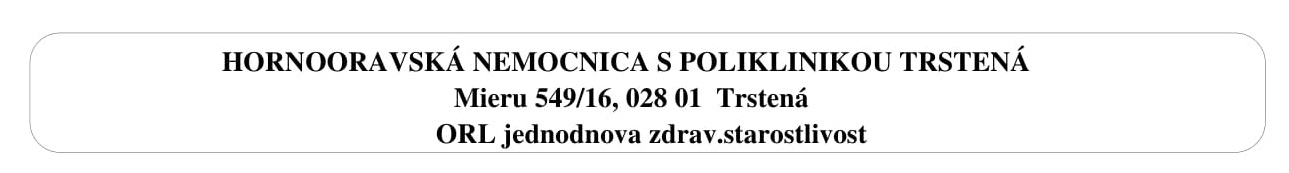 Tel.: 043 5307 274 JZS ORL TrstenáVážená kolegyňa, kolega Váš pacient ..................................................................	nar. .................................................................. bude dňa .................................................................. prijatý na operačný zákrok na ORL oddelenie Preto Vás prosíme o vyšetrenia: 	- FW - KO + diff. + Tr - Hemokoagulačné vyšetrenie (APTT, Quick, Trombínový čas) - KS + Rh faktor - Glykémia, urea, mineralogram - Moč chemicky - Rtg hrudníka - Ekg - Interné predoperačné vyšetrenie , u detí detské predoperačné vyšetrenie - ARO vyšetrenie  (predoperačné anesteziologické vyšetrenie)Pred plánovaným operačným zákrokom prosíme vysadiť aspoň 10 dní deriváty kyseliny acetylsalicylovej (ACP, Anopyrín), lieky proti zrážaniu krvi 1 deň, u žien antikoncepciu minimálne 1 mesiac pred operačným zákrokom. V deň operačného zákroku nič nejesť ani nepiť (ani vodu). Do nemocnice si so sebou doneste tieto veci: 	- celú zdravotnú dokumentáciu + preukaz poistenca - občiansky preukaz - hygienické potreby - pyžamo, župan, papuče - pohár, príbor - lieky, ktoré dlhodobo užívate Za porozumenie ďakujeme. V Trstenej dňa ..................................................................